Sunum Başlığı (Times New Roman,14 punto)Ad Soyad (Times New Roman, Koyu, 11 punto)Kurum Adı- Fakülte/YO/MYO, Bölüm Adı (Times New Roman, Eğik,11 punto)* Özet, Amaç, Materyal, Yöntem, Beklenen Çıktılar, Özgün Değerleri içermesi gerekmektedir.Örnek olarak verilmiştir. (Times New Roman, 10 punto). Sunum metni burada başlıyor ve devam ediyor. Metin yazısının rastgele halidir. Rastgele metin yazısıdır, rastgele metin devamıdır. Metin yazısının rastgele halidir. Rastgele metin yazısıdır, rastgele metin devamıdır. Metin yazısının rastgele halidir. Rastgele metin yazısıdır, rastgele metin devamıdır. Metin yazısının rastgele halidir. Rastgele metin yazısıdır, rastgele metin devamıdır. Metin yazısının rastgele halidir. Rastgele metin yazısıdır, rastgele metin devamıdır. Rastgele metin yazısıdır, rastgele metin devamıdır. Rastgele metin yazısıdır, rastgele metin devamıdır.Rastgele metin yazısıdır, rastgele metin devamıdır. Rastgele metin yazısıdır, rastgele metin devamıdır. Rastgele metin yazısıdır, rastgele metin devamıdır. Rastgele metin yazısıdır, rastgele metin devamıdır. (Şekil 1) Rastgele metin yazısıdır, rastgele metin devamıdır. Rastgele metin yazısıdır, rastgele metin devamıdır. Rastgele metin yazısıdır, rastgele metin devamıdır. Rastgele metin yazısıdır, rastgele metin devamıdır. Rastgele metin yazısıdır, rastgele metin devamıdır. Rastgele metin yazısıdır, rastgele metin devamıdır.[1] Tablo 1: Tablo yazısı (Times New Roman, Eğik,10 punto)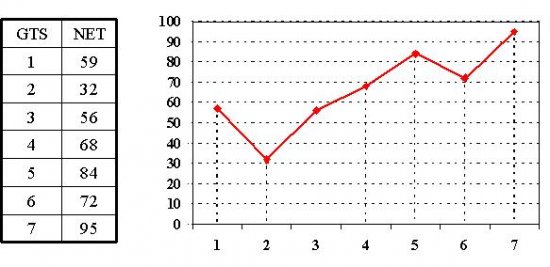 Şekil 1: Şekil yazısı(Times New Roman, Eğik,10 punto)Metin yazısının rastgele halidir. Rastgele metin yazısıdır, rastgele metin devamıdır. Metin yazısının rastgele halidir. Rastgele [2] metin yazısıdır, rastgele metin devamıdır. Metin yazısının rastgele halidir. Rastgele metin yazısıdır, rastgele metin devamıdır. Metin yazısının rastgele halidir. Rastgele metin yazısıdır, rastgele metin devamıdır. (Tablo 1) Rastgele metin yazısıdır, rastgele metin devamıdır. Metin yazısının rastgele halidir. Rastgele metin yazısıdır, rastgele metin devamıdır.Kaynakça (Times New Roman, Bold,10 punto)M. Parstky, A. Basr, F. Benetti, M. Trapso, G. Norosk, “Nonlinear nonrelative example journal and shifts”, Journal of Tranps Triology 393, 1033–1042 (2009). A. Diroya, L. Vacsari, A. Bekas, G. Norask, "Infracold Mitroscopy: a sided-screening platform for searching upon infection", AKS Kriyoal Kemiscience, 2 (3), 160–174 (2011). *08 Mart 2019 tarihine kadar başvuru formu ile beraber tto@klu.edu.tr adresine gönderilmelidir.ÖRNEKTİRRastgele metin yazısıdır, rastgele metin devamıdır. Rastgele metin yazısıdır, rastgele Rastgeleyazısıdır, rastgele metin devamıdıyazısıdır, rastgele metin devamıdıRastgele